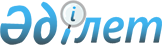 О внесении изменений в решение маслихата города Алматы от 14 декабря 2021 года № 101 "О бюджете города Алматы на 2022-2024 годы"Решение внеочередной ХIV сессии маслихата города Алматы VII созыва от 27 января 2022 года № 108. Зарегистрировано Министерством юстиции Республики Казахстан 3 февраля 2022 года № 26735
      РЕШИЛ:
      1. Внести в решение маслихата города Алматы "О бюджете города Алматы на 2022-2024 годы" от 14 декабря 2021 года № 101 (зарегистрировано в Реестре государственной регистрации нормативных правовых актов под № 26001) следующие изменения:
      пункт 1 изложить в новой редакции:
      "1. Утвердить бюджет города Алматы на 2022-2024 годы согласно приложениям 1, 2 и 3 к настоящему решению, в том числе на 2022 год в следующих объемах:
      1) доходы – 1 030 714 024 тысяч тенге, в том числе:
      налоговым поступлениям – 813 018 325 тысяч тенге;
      неналоговым поступлениям – 4 099 585 тысяч тенге;
      поступлениям от продажи основного капитала – 35 369 200 тысяч тенге;
      поступлениям трансфертов – 178 226 914 тысяч тенге;
      2) затраты – 991 638 961,2 тысячи тенге;
      3) чистое бюджетное кредитование – 14 097 244 тысяч тенге;
      4) сальдо по операциям с финансовыми активами – 47 399 396 тысяч тенге, в том числе:
      приобретение финансовых активов – 47 736 396 тысяч тенге;
      5) дефицит (профицит) бюджета – -22 421 577,2 тысяч тенге;
      6) финансирование дефицита (использования профицита) бюджета – 22 421 577,2 тысячи тенге.";
      пункт 6 изложить в новой редакции:
      "6. Утвердить в бюджете города расходы на государственные услуги общего характера в сумме 8 102 607 тысячи тенге.";
      пункт 7 изложить в новой редакции:
      "7. Утвердить расходы на оборону в размере 6 354 778 тысяча тенге.";
      пункт 8 изложить в новой редакции:
      "8. Утвердить расходы по обеспечению общественного порядка, безопасности, правовой, судебной, уголовно-исполнительной деятельности в сумме 24 099 877 тысячи тенге.";
      пункт 9 изложить в новой редакции:
      "9. Утвердить расходы на образование в сумме 280 527 597 тысяч тенге.";
      пункт 10 изложить в новой редакции:
      "10. Утвердить расходы на здравоохранение в сумме 41 235 175 тысяч тенге.";
      пункт 11 изложить в новой редакции:
      "11. Утвердить расходы на социальную помощь и социальное обеспечение в сумме 39 607 919 тысяч тенге.";
      пункт 12 изложить в новой редакции:
      "12. Утвердить расходы на жилищно-коммунальное хозяйство в сумме 141 997 335 тысяч тенге.";
      пункт 13 изложить в новой редакции:
      "13. Утвердить расходы на культуру, спорт, туризм и информационное пространство в сумме 33 130 113 тысяч тенге.";
      пункт 14 изложить в новой редакции:
      "14. Утвердить расходы на топливно-энергетический комплекс и недропользование в сумме 21 585 731 тысяч тенге.";
      пункт 15 изложить в новой редакции:
      "15. Утвердить расходы на сельское, водное, лесное, рыбное хозяйство, особо охраняемые природные территории, охрана окружающей среды и животного мира, земельные отношения в сумме 7 455 360 тысяч тенге.";
      пункт 16 изложить в новой редакции:
      "16. Утвердить расходы на промышленность, архитектурную, градостроительную и строительную деятельность в сумме 3 674 594 тысячи тенге.";
      пункт 17 изложить в новой редакции:
      "17. Утвердить расходы на транспорт и коммуникации в сумме 122 675 382 тысячи тенге.";
      пункт 18 изложить в новой редакции:
      "18. Утвердить расходы на прочие расходы в сумме 85 688 412 тысячи тенге.".
      2. Приложение 1 к указанному решению изложить в новой редакции согласно приложению к настоящему решению.
      3. Настоящее решение вводится в действие с 1 января 2022 года. Бюджет города Алматы на 2022 год
					© 2012. РГП на ПХВ «Институт законодательства и правовой информации Республики Казахстан» Министерства юстиции Республики Казахстан
				
      Секретарь маслихата города Алматы

С. Канкуров
Приложение к решению
маслихата города Алматы
от 27 января 2022 года № 108Приложение 1
к решению маслихата
города Алматы
от 14 декабря 2021 года № 101
Категория
Категория
Категория
Категория
Категория
Сумма, тыс. тенге
Класс
Класс
Класс
Наименование
Сумма, тыс. тенге
Подкласс
Подкласс
Подкласс
Сумма, тыс. тенге
Специфика
Специфика
Сумма, тыс. тенге
1
1
1
1
2
3
I. Доходы
1 030 714 024,0
1
Налоговые поступления
813 018 325,0
01
Подоходный налог 
545 043 629,0
1
Корпоративный подоходный налог
258 975 977,0
2
Индивидуальный подоходный налог
286 067 652,0
03
Социальный налог
177 570 736,0
1
Социальный налог
177 570 736,0
04
Налоги на собственность
56 625 838,0
1
Налоги на имущество
34 911 905,0
3
Земельный налог
4 015 282,0
4
Налог на транспортные средства
17 690 651,0
5
Единый земельный налог
8 000,0
05
Внутренние налоги на товары, работы и услуги
28 398 747,0
2
Акцизы
16 519 284,0
3
Поступления за использование природных и других ресурсов
3 602 295,0
4
Сборы за ведение предпринимательской и профессиональной деятельности
8 277 168,0
08
Обязательные платежи, взимаемые за совершение юридически значимых действий и (или) выдачу документов уполномоченными на то государственными органами или должностными лицами
5 379 375,0
1
Государственная пошлина
5 379 375,0
2
Неналоговые поступления
4 099 585,0
01
Доходы от государственной собственности
2 528 542,0
1
Поступления части чистого дохода государственных предприятий
378 939,0
3
Дивиденды на государственные пакеты акций, находящиеся в государственной собственности
635 134,0
4
Доходы на доли участия в юридических лицах, находящиеся в государственной собственности
164 155,0
5
Доходы от аренды имущества, находящегося в государственной собственности
1 331 500,0
7
Вознаграждения по кредитам, выданным из государственного бюджета
18 814,0
02
Поступления от реализации товаров (работ, услуг) государственными учреждениями, финансируемыми из государственного бюджета
4 300,0
1
Поступления от реализации товаров (работ, услуг) государственными учреждениями, финансируемыми из государственного бюджета
4 300,0
06
Прочие неналоговые поступления
1 566 743,0
1
Прочие неналоговые поступления
1 566 743,0
3
Поступления от продажи основного капитала
35 369 200,0
01
Продажа государственного имущества, закрепленного за государственными учреждениями
31 026 344,0
1
Продажа государственного имущества, закрепленного за государственными учреждениями
31 026 344,0
03
Продажа земли и нематериальных активов
4 342 856,0
1
Продажа земли 
4 000 000,0
2
Продажа нематериальных активов
342 856,0
4
Поступления трансфертов 
178 226 914,0
02
Трансферты из вышестоящих органов государственного управления
178 226 914,0
1
Трансферты из республиканского бюджета
178 226 914,0
Функциональная группа
Функциональная группа
Функциональная группа
Функциональная группа
Функциональная группа
Сумма, тыс. тенге
Функциональная подгруппа
Функциональная подгруппа
Функциональная подгруппа
Функциональная подгруппа
Сумма, тыс. тенге
Администратор бюджетных программ
Администратор бюджетных программ
Администратор бюджетных программ
Сумма, тыс. тенге
Программа
Программа
Сумма, тыс. тенге
Наименование
Сумма, тыс. тенге
II. Затраты
991 638 961,2
01
Государственные услуги общего характера
8 102 607,0
111
Аппарат маслихата города республиканского значения, столицы
296 677,0
001
Услуги по обеспечению деятельности маслихата города республиканского значения, столицы
253 745,0
003
Капитальные расходы государственного органа
42 932,0
121
Аппарат акима города республиканского значения, столицы
2 225 138,0
001
Услуги по обеспечению деятельности акима города республиканского значения, столицы
2 060 554,0
003
Капитальные расходы государственного органа
164 584,0
123
Аппарат акима района в городе 
2 535 630,0
001
Услуги по обеспечению деятельности акима района в городе 
2 280 626,0
022
Капитальные расходы государственного органа
255 004,0
325
Управление общественного развития города республиканского значения, столицы
116 304,0
013
Обеспечение деятельности Ассамблеи народа Казахстана города республиканского значения, столицы
116 304,0
379
Ревизионная комиссия города республиканского значения, столицы
379 858,0
001
Услуги по обеспечению деятельности ревизионной комиссии города республиканского значения, столицы
371 489,0
003
Капитальные расходы государственного органа
8 369,0
318
Управление государственных активов города республиканского значения
747 239,0
001
Услуги по реализации государственной политики в области коммунального имущества и государственных закупок на местном уровне
416 141,0
010
Приватизация, управление коммунальным имуществом, постприватизационная деятельность и регулирование споров, связанных с этим
13 350,0
011
Учет, хранение, оценка и реализация имущества, поступившего в коммунальную собственность
55 477,0
014
Капитальные расходы государственного органа
262 271,0
320
Управление стратегии и бюджета города республиканского значения, столицы
62 238,0
010
Проведение оценки имущества в целях налогообложения
62 238,0
320
Управление стратегии и бюджета города республиканского значения, столицы
950 984,0
001
Услуги по реализации государственной политики в области экономической политики, планирования и исполнения бюджета
917 421,0
004
Капитальные расходы государственного органа
33 563,0
369
Управление по делам религии города республиканского значения, столицы
788 539,0
001
Услуги по реализации государственной политики в области религиозной деятельности на местном уровне
597 601,0
004
Капитальные расходы подведомственных государственных учреждений и организаций
10 132,0
005
Изучение и анализ религиозной ситуации в регионе
180 806,0
02
Оборона
6 354 778,0
121
Аппарат акима города республиканского значения, столицы
424 556,0
010
Мероприятия в рамках исполнения всеобщей воинской обязанности
120 759,0
011
Подготовка территориальной обороны и территориальная оборона города республиканского значения, столицы
303 797,0
121
Аппарат акима города республиканского значения, столицы
1 554 365,0
014
Предупреждение и ликвидация чрезвычайных ситуаций масштаба города республиканского значения, столицы
1 554 365,0
314
Управление комфортной городской среды города республиканского значения, столицы
1 074 479,0
030
Развитие объектов мобилизационной подготовки и чрезвычайных ситуаций
1 074 479,0
387
Территориальный орган, уполномоченных органов в области чрезвычайных ситуаций природного и техногенного характера, Гражданской обороны, финансируемый из бюджета города республиканского значения, столицы
3 301 378,0
003
Капитальные расходы территориального органа и подведомственных государственных учреждений
1 389 515,0
004
Мероприятия гражданской обороны города республиканского значения, столицы
1 911 863,0
03
Общественный порядок, безопасность, правовая, судебная, уголовно-исполнительная деятельность
24 099 877,0
314
Управление комфортной городской среды города республиканского значения, столицы
5 428,0
021
Строительство объектов общественного порядка и безопасности
5 428,0
352
Исполнительный орган внутренних дел, финансируемый из бюджета города республиканского значения, столицы
19 980 358,0
001
Услуги по реализации государственной политики в области обеспечения охраны общественного порядка и безопасности на территории города республиканского значения, столицы
16 251 176,0
003
Поощрение граждан, участвующих в охране общественного порядка
18 000,0
007
Капитальные расходы государственного органа
3 711 182,0
317
Управление городской мобильности города республиканского значения, столицы
4 114 091,0
004
Обеспечение безопасности дорожного движения в населенных пунктах
4 114 091,0
04
Образование
280 527 597,0
314
Управление комфортной городской среды города республиканского значения, столицы
3 001 568,0
006
Сейсмоусиление детских дошкольных организаций в городе Алматы
980 190,0
037
Строительство и реконструкция объектов дошкольного воспитания и обучения
2 021 378,0
360
Управление образования города республиканского значения, столицы
42 370 056,0
034
Дошкольное воспитание и обучение
42 370 056,0
314
Управление комфортной городской среды города республиканского значения, столицы
43 382 911,0
027
Сейсмоусиление организаций среднего образования в городе Алматы
7 602 821,0
028
Строительство и реконструкция объектов начального, основного среднего и общего среднего образования
27 697 984,0
069
Строительство и реконструкция объектов дополнительного образования
8 082 106,0
323
Управление спорта города республиканского значения, столицы
4 807 132,0
006
Дополнительное образование для детей и юношества по спорту
3 964 064,0
007
Общеобразовательное обучение одаренных в спорте детей в специализированных организациях образования
843 068,0
360
Управление образования города республиканского значения, столицы
142 899 892,0
003
Общеобразовательное обучение
60 949 823,0
004
Общеобразовательное обучение по специальным образовательным программам
5 553 274,0
005
Общеобразовательное обучение одаренных детей в специализированных организациях образования
1 977 576,0
008
Дополнительное образование для детей
5 062 784,0
019
Присуждение грантов государственным учреждениям образования города республиканского значения, столицы за высокие показатели работы
48 000,0
040
Реализация подушевого финансирования в государственных организациях среднего образования
69 308 435,0
322
Управление общественного здоровья города республиканского значения, столицы
718 054,0
043
Подготовка специалистов в организациях технического и профессионального, послесреднего образования
718 054,0
360
Управление образования города республиканского значения, столицы
25 257 718,0
018
Организация профессионального обучения
40 810,0
024
Подготовка специалистов в организациях технического и профессионального образования
25 216 908,0
121
Аппарат акима города республиканского значения, столицы
5 029,0
019
Обучение участников избирательного процесса
5 029,0
322
Управление общественного здоровья города республиканского значения, столицы
297 216,0
003
Повышение квалификации и переподготовка кадров
297 216,0
360
Управление образования города республиканского значения, столицы
5 085 268,0
038
Повышение квалификации, подготовка и переподготовка кадров в рамках Государственной программы развития продуктивной занятости и массового предпринимательства на 2017 – 2021 годы "Еңбек"
5 085 268,0
322
Управление общественного здоровья города республиканского значения, столицы
624 880,0
057
Подготовка специалистов с высшим, послевузовским образованием и оказание социальной поддержки обучающимся
624 880,0
360
Управление образования города республиканского значения, столицы
78 552,0
057
Подготовка специалистов с высшим, послевузовским образованием и оказание социальной поддержки обучающимся
78 552,0
360
Управление образования города республиканского значения, столицы
11 999 321,0
001
Услуги по реализации государственной политики на местном уровне в области образования 
391 011,0
006
Информатизация системы образования в государственных организациях образования города республиканского значения, столицы
315 261,0
007
Приобретение и доставка учебников, учебно-методических комплексов для государственных учреждений образования города республиканского значения, столицы
3 263 457,0
009
Проведение школьных олимпиад, внешкольных мероприятий и конкурсов масштаба города республиканского значения, столицы
538 183,0
013
Обследование психического здоровья детей и подростков и оказание психолого-медико-педагогической консультативной помощи населению
815 535,0
014
Реабилитация и социальная адаптация детей и подростков с проблемами в развитии
248 147,0
021
Ежемесячные выплаты денежных средств опекунам (попечителям) на содержание ребенка-сироты (детей-сирот), и ребенка (детей), оставшегося без попечения родителей
355 048,0
027
Выплата единовременных денежных средств казахстанским гражданам, усыновившим (удочерившим) ребенка (детей)-сироту и ребенка (детей), оставшегося без попечения родителей
4 595,0
067
Капитальные расходы подведомственных государственных учреждений и организаций
6 068 084,0
05
Здравоохранение
41 235 175,0
314
Управление комфортной городской среды города республиканского значения, столицы
2 614 429,0
009
Сейсмоусиление объектов общественного здоровья в городе Алматы
68 156,0
038
Строительство и реконструкция объектов общественного здоровья
2 546 273,0
322
Управление общественного здоровья города республиканского значения, столицы
8 152 697,0
005
Возмещение лизинговых платежей по санитарному транспорту, медицинским изделиям, требующие сервисного обслуживания, приобретенных на условиях финансового лизинга
1 143 096,0
006
Услуги по охране материнства и детства
327 489,0
007
Пропаганда здорового образа жизни
25 571,0
041
Дополнительное обеспечение гарантированного объема бесплатной медицинской помощи по решению местных представительных органов города республиканского значения, столицы
6 656 541,0
322
Управление общественного здоровья города республиканского значения, столицы
2 777 578,0
027
Централизованный закуп и хранение вакцин и других медицинских иммунобиологических препаратов для проведения иммунопрофилактики населения
2 777 578,0
322
Управление общественного здоровья города республиканского значения, столицы
1 211 224,0
039
Оказание амбулаторно-поликлинических услуг и медицинских услуг субъектами сельского здравоохранения, за исключением оказываемой за счет средств республиканского бюджета, и оказание услуг Call-центрами
1 211 224,0
322
Управление общественного здоровья города республиканского значения, столицы
35 959,0
029
Базы спецмедснабжения города республиканского значения, столицы
35 959,0
322
Управление общественного здоровья города республиканского значения, столицы
26 443 288,0
001
Услуги по реализации государственной политики на местном уровне в области общественного здоровья
259 815,0
008
Реализация мероприятий по профилактике и борьбе со СПИД в Республике Казахстан
53 764,0
016
Обеспечение граждан бесплатным или льготным проездом за пределы населенного пункта на лечение
5 324,0
018
Информационно-аналитические услуги в области общественного здоровья
142 581,0
033
Капитальные расходы медицинских организаций общественного здоровья
21 828 839,0
051
Услуги по реализации мероприятия по предупреждению распространения коронавирусной инфекции COVID-19
4 152 965,0
06
Социальная помощь и социальное обеспечение
39 607 919,0
314
Управление комфортной городской среды города республиканского значения, столицы
856 487,0
039
Строительство и реконструкция объектов социального благосостояния
856 487,0
327
Управление социального благосостояния города республиканского значения, столицы
10 221 682,0
002
Предоставление специальных социальных услуг для престарелых и инвалидов в медико-социальных учреждениях (организациях) общего типа, в центрах оказания специальных социальных услуг, в центрах социального обслуживания
1 206 316,0
006
Государственная адресная социальная помощь
4 769 953,0
020
Предоставление специальных социальных услуг для инвалидов с психоневрологическими заболеваниями, в психоневрологических медико-социальных учреждениях (организациях), в центрах оказания специальных социальных услуг, в центрах социального обслуживания
2 345 667,0
021
Предоставление специальных социальных услуг для престарелых, инвалидов, в том числе детей-инвалидов, в реабилитационных центрах
627 433,0
022
Предоставление специальных социальных услуг для детей-инвалидов с психоневрологическими патологиями в детских психоневрологических медико-социальных учреждениях (организациях), в центрах оказания специальных социальных услуг, в центрах социального обслуживания
1 271 158,0
057
Обеспечение физических лиц, являющихся получателями государственной адресной социальной помощи, телевизионными абонентскими приставками
1 155,0
360
Управление образования города республиканского значения, столицы
1 118 018,0
016
Социальное обеспечение сирот, детей, оставшихся без попечения родителей
879 204,0
037
Социальная реабилитация
238 814,0
123
Аппарат акима района в городе 
1 005 920,0
003
Оказание социальной помощи нуждающимся гражданам на дому
1 005 920,0
317
Управление городской мобильности города республиканского значения, столицы
4 000 000,0
017
Социальная поддержка отдельных категорий граждан в виде льготного, бесплатного проезда на городском общественном транспорте (кроме такси) по решению местных представительных органов
4 000 000,0
327
Управление социального благосостояния города республиканского значения, столицы
15 344 851,0
003
Программа занятости
7 624 070,0
007
Оказание жилищной помощи
55 500,0
008
Социальная помощь отдельным категориям нуждающихся граждан по решениям местных представительных органов
2 056 764,0
009
Социальная поддержка инвалидов
1 088 271,0
015
Обеспечение нуждающихся инвалидов обязательными гигиеническими средствами, предоставление социальных услуг индивидуального помощника для инвалидов первой группы, имеющих затруднение в передвижении, и специалиста жестового языка для инвалидов по слуху в соответствии с индивидуальной программой реабилитации инвалида
3 320 368,0
016
Социальная адаптация лиц, не имеющих определенного местожительства
284 569,0
018
Оказание социальной помощи нуждающимся гражданам на дому
438 291,0
030
Обеспечение деятельности центров занятости
477 018,0
321
Управление жилищной политики города республиканского значения, столицы
1 000 000,0
068
Предоставление жилищных сертификатов как социальная помощь
1 000 000,0
325
Управление общественного развития города республиканского значения, столицы
44 606,0
077
Обеспечение прав и улучшение качества жизни инвалидов в Республике Казахстан
44 606,0
327
Управление социального благосостояния города республиканского значения, столицы
6 016 355,0
001
Услуги по реализации государственной политики на местном уровне в области обеспечения занятости, труда и миграции 
1 189 163,0
013
Оплата услуг по зачислению, выплате и доставке пособий и других социальных выплат
48 124,0
019
Размещение государственного социального заказа в неправительственных организациях
1 782 385,0
026
Капитальные расходы государственного органа
724 000,0
028
Услуги лицам из групп риска, попавшим в сложную ситуацию вследствие насилия или угрозы насилия
145 920,0
045
Обеспечение прав и улучшение качества жизни инвалидов в Республике Казахстан
1 722 481,0
053
Услуги по замене и настройке речевых процессоров к кохлеарным имплантам
349 860,0
067
Капитальные расходы подведомственных государственных учреждений и организаций
54 422,0
07
Жилищно-коммунальное хозяйство
126 997 335,0
314
Управление комфортной городской среды города республиканского значения, столицы
25 651 432,0
012
Проектирование и (или) строительство, реконструкция жилья коммунального жилищного фонда
8 549 727,0
017
Проектирование, развитие и (или) обустройство инженерно-коммуникационной инфраструктуры
9 541 705,0
098
Приобретение жилья коммунального жилищного фонда
7 560 000,0
316
Управление энергоэффективности и инфраструктурного развития города республиканского значения, столицы
5 299 311,0
008
Проектирование, развитие и (или) обустройство инженерно-коммуникационной инфраструктуры
5 299 311,0
321
Управление жилищной политики города республиканского значения, столицы
1 286 458,0
001
Услуги по реализации государственной политики по вопросам жилья, обеспечения безопасной эксплуатации опасных технических устройств на местном уровне
591 049,0
007
Капитальные расходы государственного органа
695 409,0
351
Управление земельных отношений города республиканского значения, столицы
9 446 695,0
010
Изъятие, в том числе путем выкупа, земельных участков для государственных надобностей и связанное с этим отчуждение недвижимого имущества
9 446 695,0
314
Управление комфортной городской среды города республиканского значения, столицы
2 738 116,0
013
Развитие благоустройства города
2 738 116,0
315
Управление зеленой экономики города республиканского значения, столицы
11 225 093,0
017
Развитие благоустройства города
11 225 093,0
316
Управление энергоэффективности и инфраструктурного развития города республиканского значения, столицы
25 188 288,0
001
Услуги по реализации государственной политики на местном уровне в области энергетики и инфраструктурного развития
1 780 573,0
007
Развитие системы водоснабжения и водоотведения
23 025 642,0
016
Капитальные расходы государственного органа 
8 689,0
028
Организация эксплуатации тепловых сетей, находящихся в коммунальной собственности города республиканского значения, столицы
373 384,0
123
Аппарат акима района в городе 
45 340 121,0
008
Освещение улиц населенных пунктов
2 422 884,0
009
Обеспечение санитарии населенных пунктов
13 152 574,0
010
Содержание мест захоронений и погребение безродных
236 000,0
011
Благоустройство и озеленение населенных пунктов
29 528 663,0
314
Управление комфортной городской среды города республиканского значения, столицы
335 016,0
007
Благоустройство и озеленение населенных пунктов
335 016,0
315
Управление зеленой экономики города республиканского значения, столицы
386 805,0
018
Благоустройство и озеленение города
386 805,0
316
Управление энергоэффективности и инфраструктурного развития города республиканского значения, столицы
100 000,0
041
Проведение профилактической дезинсекции и дератизации (за исключением дезинсекции и дератизации на территории природных очагов инфекционных и паразитарных заболеваний, а также в очагах инфекционных и паразитарных заболеваний)
100 000,0
08
Культура, спорт, туризм и информационное пространство
33 130 113,0
123
Аппарат акима района в городе 
56 000,0
006
Поддержка культурно-досуговой работы на местном уровне
56 000,0
314
Управление комфортной городской среды города республиканского значения, столицы
66 401,0
014
Развитие объектов культуры
66 401,0
361
Управление культуры города республиканского значения, столицы
9 846 632,0
004
Поддержка культурно-досуговой работы
7 166 794,0
005
Обеспечение сохранности историко-культурного наследия и доступа к ним
483 586,0
006
Увековечение памяти деятелей государства
78 000,0
007
Поддержка театрального и музыкального искусства
1 469 570,0
008
Обеспечение функционирования зоопарков и дендропарков
648 682,0
314
Управление комфортной городской среды города республиканского значения, столицы
1 639 231,0
018
Развитие объектов спорта 
1 639 231,0
323
Управление спорта города республиканского значения, столицы
10 038 786,0
001
Услуги по реализации государственной политики на местном уровне в сфере спорта
101 166,0
002
Проведение спортивных соревнований на местном уровне
2 037 156,0
003
Подготовка и участие членов сборных команд по различным видам спорта на республиканских и международных спортивных соревнованиях
5 529 306,0
005
Капитальные расходы государственного органа
3 476,0
016
Обеспечение функционирования государственных городских спортивных организаций 
1 032 330,0
032
Капитальные расходы подведомственных государственных учреждений и организаций
1 335 352,0
313
Управление цифровизации города республиканского значения, столицы
2 185 253,0
001
Услуги по реализации государственной политики на местном уровне в области цифровизации
2 090 067,0
009
Капитальные расходы государственного органа
95 186,0
325
Управление общественного развития города республиканского значения, столицы
3 700 900,0
005
Услуги по проведению государственной информационной политики 
3 700 900,0
361
Управление культуры города республиканского значения, столицы 
1 544 831,0
009
Обеспечение функционирования городских библиотек
1 043 047,0
010
Обеспечение сохранности архивного фонда
501 784,0
380
Управление туризма города республиканского значения, столицы
1 498 819,0
001
Услуги по реализации государственной политики на местном уровне в сфере туризма 
126 155,0
002
Регулирование туристской деятельности
1 368 047,0
004
Капитальные расходы государственного органа
4 617,0
304
Управление креативных индустрий города республиканского значения, столицы
814 745,0
001
Услуги по реализации государственной политики на местном уровне в сфере креативной индустрии
110 882,0
002
Капитальные расходы государственного органа
4 862,0
003
Проведение городских мероприятий по поддержке креативной индустрии города
699 001,0
325
Управление общественного развития города республиканского значения, столицы
1 364 442,0
001
Услуги по реализации государственной политики в области общественного развития на местном уровне 
787 862,0
003
Реализация мероприятий в сфере молодежной политики
548 974,0
032
Капитальные расходы подведомственных государственных учреждений и организаций
27 606,0
361
Управление культуры города республиканского значения, столицы
374 073,0
001
Услуги по реализации государственной политики на местном уровне в области культуры
169 858,0
003
Капитальные расходы государственного органа
7 757,0
032
Капитальные расходы подведомственных государственных учреждений и организаций
196 458,0
09
Топливно-энергетический комплекс и недропользование
21 585 731,0
316
Управление энергоэффективности и инфраструктурного развития города республиканского значения, столицы
21 585 731,0
012
Развитие теплоэнергетической системы
21 585 731,0
10
Сельское, водное, лесное, рыбное хозяйство, особо охраняемые природные территории, охрана окружающей среды и животного мира, земельные отношения
7 455 360,0
326
Управление предпринимательства и инвестиций города реcпубликанского значения, столицы
1 601 459,0
011
Обеспечение функционирования скотомогильников (биотермических ям)
4 500,0
014
Проведение противоэпизотических мероприятий
247 833,0
016
Проведение мероприятий по идентификации сельскохозяйственных животных
48 282,0
021
Мероприятия по борьбе с вредными организмами сельскохозяйственных животных
19 600,0
022
Организация отлова и уничтожения бродячих собак и кошек
182 213,0
034
Возмещение физическим и юридическим лицам затрат на закладку и выращивание уничтоженных плодово-ягодных культур, зараженных бактериальным ожогом плодовых 
601,0
047
Возмещение владельцам стоимости обезвреженных (обеззараженных) и переработанных без изъятия животных, продукции и сырья животного происхождения, представляющих опасность для здоровья животных и человека
801,0
050
Возмещение части расходов, понесенных субъектом агропромышленного комплекса, при инвестиционных вложениях
400 000,0
055
Субсидирование процентной ставки по кредитным и лизинговым обязательствам в рамках направления по финансовому оздоровлению субъектов агропромышленного комплекса
175 136,0
056
Субсидирование ставок вознаграждения при кредитовании, а также лизинге на приобретение сельскохозяйственных животных, техники и технологического оборудования
522 493,0
315
Управление зеленой экономики города республиканского значения, столицы
826 139,0
009
Обеспечение функционирования водохозяйственных сооружений, находящихся в коммунальной собственности
826 139,0
315
Управление зеленой экономики города республиканского значения, столицы
4 770 958,0
001
Услуги по реализации государственной политики в сфере охраны окружающей среды и развития зеленой экономики на местном уровне
182 982,0
004
Мероприятия по оздоровлению окружающей среды
2 614 832,0
005
Развитие объектов экосистемы
1 234 077,0
006
Содержание и защита особо охраняемых природных территорий
573 214,0
032
Капитальные расходы подведомственных государственных учреждений и организаций
165 853,0
351
Управление земельных отношений города республиканского значения, столицы
256 804,0
001
Услуги по реализации государственной политики в области регулирования земельных отношений на территории города республиканского значения, столицы
249 380,0
008
Капитальные расходы государственного органа
7 424,0
11
Промышленность, архитектурная, градостроительная и строительная деятельность
3 674 594,0
314
Управление комфортной городской среды города республиканского значения, столицы
265 674,0
001
Услуги по реализации государственной политики на местном уровне в области строительства
254 805,0
003
Капитальные расходы государственного органа
10 869,0
319
Управление городского планирования и урбанистики города республиканского значения, столицы
3 013 599,0
001
Услуги по реализации государственной политики в сфере архитектуры и градостроительства на местном уровне
499 109,0
002
Разработка генеральных планов застройки населенных пунктов
2 514 490,0
324
Управление градостроительного контроля города республиканского значения, столицы
395 321,0
001
Услуги по реализации государственной политики на местном уровне в сфере градостроительного и земельного контроля
358 984,0
003
Капитальные расходы государственного органа
36 337,0
12
Транспорт и коммуникации
112 373 726,0
317
Управление городской мобильности города республиканского значения, столицы
41 396 126,0
007
Развитие транспортной инфраструктуры
20 646 126,0
016
Обеспечение функционирования автомобильных дорог
20 750 000,0
317
Управление городской мобильности города республиканского значения, столицы
70 977 600,0
001
Услуги по реализации государственной политики в сфере пассажирского транспорта и автомобильных дорог на местном уровне
964 358,0
003
Капитальные расходы государственного органа
11 218,0
008
Субсидирование пассажирских перевозок метрополитеном
10 921 141,0
009
Субсидирование пассажирских перевозок по социально значимым внутренним сообщениям
56 744 363,0
011
Строительство и реконструкция технических средств регулирования дорожного движения
2 336 520,0
13
Прочие
48 253 672,0
316
Управление энергоэффективности и инфраструктурного развития города республиканского значения, столицы
203 312,0
040
Развитие инфраструктуры специальных экономических зон, индустриальных зон, индустриальных парков
203 312,0
326
Управление предпринимательства и инвестиций города республиканского значения, столицы
6 133 375,0
005
Поддержка частного предпринимательства в рамках Государственной программы поддержки и развития бизнеса "Дорожная карта бизнеса-2025"
959 647,0
017
Субсидирование процентной ставки по кредитам в рамках Государственной программы поддержки и развития бизнеса "Дорожная карта бизнеса-2025"
4 756 083,0
018
Частичное гарантирование кредитов малому и среднему бизнесу в рамках Государственной программы поддержки и развития бизнеса "Дорожная карта бизнеса-2025"
372 645,0
082
Предоставление государственных грантов молодым предпринимателям для реализации новых бизнес-идей в рамках Государственной программы поддержки и развития бизнеса "Дорожная карта бизнеса-2025"
45 000,0
314
Управление комфортной городской среды города республиканского значения, столицы
5 840 185,0
031
Строительство комплекса административных зданий
5 840 185,0
315
Управление зеленой экономики города республиканского значения, столицы
2 106 304,0
096
Выполнение государственных обязательств по проектам государственно-частного партнерства
2 106 304,0
316
Управление энергоэффективности и инфраструктурного развития города республиканского значения, столицы
6 402 013,0
096
Выполнение государственных обязательств по проектам государственно-частного партнерства 
6 402 013,0
317
Управление городской мобильности города республиканского значения, столицы
4 250 337,0
096
Выполнение государственных обязательств по проектам государственно-частного партнерства
4 250 337,0
320
Управление стратегии и бюджета города республиканского значения, столицы
15 549 200,0
003
Разработка или корректировка, а также проведение необходимых экспертиз технико-экономических обоснований местных бюджетных инвестиционных проектов и конкурсных документаций проектов государственно-частного партнерства, концессионных проектов, консультативное сопровождение проектов государственно-частного партнерства и концессионных проектов
300 000,0
013
Резерв местного исполнительного органа города республиканского значения, столицы 
15 249 200,0
323
Управление спорта города республиканского значения, столицы
1 232 862,0
096
Выполнение государственных обязательств по проектам государственно-частного партнерства 
1 232 862,0
326
Управление предпринимательства и инвестиций города республиканского значения, столицы
6 536 084,0
001
Услуги по реализации государственной политики на местном уровне в области развития предпринимательства, промышленности, инвестиций и сельского хозяйства, ветеринарии
6 155 490,0
003
Капитальные расходы государственного органа 
13 360,0
004
Реализация мероприятий в рамках государственной поддержки индустриально-инновационной деятельности
367 234,0
14
Обслуживание долга
7 332 671,0
320
Управление стратегии и бюджета города республиканского значения, столицы
7 332 671,0
005
Обслуживание долга местных исполнительных органов
7 328 376,0
018
Обслуживание долга местных исполнительных органов по выплате вознаграждений и иных платежей по займам из республиканского бюджета
4 295,0
15
Трансферты
230 907 806,2
320
Управление стратегии и бюджета города республиканского значения, столицы
230 907 806,2
006
Возврат неиспользованных (недоиспользованных) целевых трансфертов
470 806,2
007
Бюджетные изъятия
211 516 094,0
024
Целевые текущие трансферты из нижестоящего бюджета на компенсацию потерь вышестоящего бюджета в связи с изменением законодательства
18 920 906,0
III. Чистое бюджетное кредитование
14 097 244,0
Бюджетные кредиты
15 000 000,0
07
Жилищно - коммунальное хозяйство
15 000 000,0
321
Управление жилищной политики города республиканского значения, столицы
15 000 000,0
012
Бюджетное кредитование АО "Жилищный строительный сберегательный банк Казахстана" для предоставления жилищных займов
15 000 000,0
05
Погашение бюджетных кредитов
902 756,0
1
Погашение бюджетных кредитов, выданных из государственного бюджета
902 756,0
06
Погашение бюджетных кредитов, выданных из местного бюджета специализированным организациям
902 756,0
IV. Сальдо по операциям с финансовыми активами
47 399 396,0
Приобретение финансовых активов
47 736 396,0
12
Транспорт и коммуникации
10 301 656,0
317
Управление городской мобильности города республиканского значения, столицы
10 301 656,0
019
Увеличение уставного капитала юридических лиц на строительство метрополитена
10 301 656,0
13
Прочие
37 434 740,0
316
Управление энергоэффективности и инфраструктурного развития города республиканского значения, столицы
6 940 921,0
065
Формирование или увеличение уставного капитала юридических лиц
6 940 921,0
317
Управление городской мобильности города республиканского значения, столицы
21 291 032,0
065
Формирование или увеличение уставного капитала юридических лиц
21 291 032,0
321
Управление жилищной политики города республиканского значения, столицы
2 902 787,0
065
Формирование или увеличение уставного капитала юридических лиц
2 902 787,0
326
Управление предпринимательства и инвестиций города республиканского значения, столицы
6 300 000,0
065
Формирование или увеличение уставного капитала юридических лиц
6 300 000,0
06
Поступления от продажи финансовых активов государства
337 000,0
1
Поступления от продажи финансовых активов внутри страны
337 000,0
02
Поступления от продажи доли участия, ценных бумаг юридических лиц, находящихся в коммунальной собственности
50 000,0
05
Поступления от продажи коммунальных государственных учреждений и государственных предприятий в виде имущественного комплекса, иного государственного имущества, находящегося в оперативном управлении или хозяйственном ведении коммунальных государственных предприятий
287 000,0
V. Дефицит бюджета
-22 421 577,2
VI. Финансирование дефицита бюджета
22 421 577,2